Приглашаем врачей: кардиологов, анестезиологов и реаниматологов, терапевтов, врачей функциональной диагностики, сердечно-сосудистых хирургов, рентгеноэндоваскулярных хирургов принять участие в работе школы-семинарав рамках дополнительного профессионального образования (повышение квалификации)Программа цикла«Хроническая сердечная недостаточность»Руководитель цикла профессор, д.м.н  Терещенко С.Н.Форма обучения  на цикле очная     с 17 апреля по 19 апреля 2019 года (3 рабочих дня) –на базе НИИ кардиологии им. А.Л.Мясникова НМИЦ кардиологии Минздрава РоссииЛекции читают ведущие научные сотрудники и профессора НМИЦ кардиологии Минздрава России. Участие платное (стоимость обучения слушателя составляет пятнадцать тысяч рублей) за цикл.Договор  и копия платежного поручения (при безналичной форме оплаты) предъявляются в первый день учебы.Для профессорско-преподавательского состава ВУЗов, проводящих обучение по программам «кардиология», «терапия» - участие бесплатное, в рамках квоты МЗ РФ (по предоставлению документов о занимаемой должности ППС).По окончании обучения выдается удостоверение о повышение квалификации установленного образца (18 часов).Для зачисления на цикл необходимо предоставить следующие копии документов, заверенные отделом кадров: диплома, сертификата, трудовой книжки,документа, на основании  которого получен сертификат (интернатура, ординатура, диплом о профессиональной переподготовке в объеме не меньше 500 часов). Паспорт.Справки и заявки на обучение - по телефону 8-499-149-02-98, тел/факсу 8-495- 414-67-59,e-mail  oporcnpc@list.ru
ПРОГРАММА17 апреля201918 апреля2019 19 апреля 2019ФГБУ «НАЦИОНАЛЬНЫЙ МЕДИЦИНСКИЙ ИССЛЕДОВАТЕЛЬСКИЙ ЦЕНТР КАРДИОЛОГИИ» Минздрава РоссииГосударственная лицензия на право ведения образовательной деятельности Серия 90Л01  № 0009741 Регистрационный номер № 2651   Дата выдачи  4 октября  2017 г.ВремяНазвание лекции. Краткое описание модуляЛектор 10.00-10.45Проблема сердечной недостаточности в XXI веке.Эпидемиология. Этиология. Проф. Терещенко С.Н.10.50-11.35Классификация. Факторы риска ХСН.К.м.н. Нарусов О.Ю.11.40 -12.25 Патогенез хронической сердечной недостаточности. Модели развития хронической сердечной недостаточности. Нейрогуморальные аспектыК.м.н. Насонова С.Н.12.25-13.30Перерыв13.30-14.15Диагностика ХСН: клиническая картина, инструментальные и лабораторные методы обследования, Диагностический алгоритмК.м.н. Насонова С.Н.14.15-15.30Особенности сердечной недостаточности с сохраненной ФВ ЛЖ: эпидемиология, этиология, диагностика.Д.м.н. Овчинников А.Г.15.30-16.15Особенности фармакотерапии сердечной недостаточности с сохраненной и промежуточной фракцией выброса. Д.м.н. Овчинников А.Г.ВремяНазвание лекции. Краткое описание модуляЛектор 10.00-10.45Фармакотерапия хронической сердечной недостаточности. Основные цели лечения ХСН. Влияние фармакотерапии на прогноз. Ингибиторы АПФ и бета-блокаторы, блокаторы минералкортикоидныхрецепторов - основа лечения ХСНк.м.н. Сычев А.В.10.50-11.35Место диуретиков, сердечные гликозиды и других препаратов (ивабрадин, изосорбиддинитрат) и ХСН.к.м.н. Сычев А.В.11.40 -12.25 Немедикаментозное лечение больных ХСН. Реваскуляризация, кардиовертер-дефибриллятор, кардиостимуляция, радиочастотная абляция, ресинхронизирующая терапия, модуляция сердечных сокращений, искусственный левый желудочек, трансплантация сердца (часть 1)К.м.н. Нарусов О.Ю.12.25-13.30Перерыв13.30-14.15Немедикаментозное лечение больных ХСН. Реваскуляризация, кардиовертер-дефибриллятор, кардиостимуляция, радиочастотная абляция, ресинхронизирующая терапия, модуляция сердечных сокращений, искусственный левый желудочек, трансплантация сердца (часть 2)К.м.н. Нарусов О.Ю.14.15-15.30Острая декомпенсация хронической сердечной недостаточности. Факторы риска, клинические варианты. Д.м.н. Ускач Т.М.15.30-16.15Диагностика и лечение острой декомпенсации ХСН.Профилактика острой декомпенсации ХСН.Д.м. н.Ускач Т.М.ВремяНазвание лекции. Краткое описание модуляЛектор 10.00-10.45Современные биомаркеры в диагностике, стратификации риска и лечении хронической сердечной недостаточности.К.м.н Насонова С.Н.10.50-11.35Хроническая сердечная недостаточность и сопутствующие заболевания: ИБС, артериальная гипертония, заболевания печени, нарушения ритма сердца. Д.м.н. Жиров И.В.11.40 -12.25 Хроническая сердечная недостаточность и сопутствующие заболевания: хроническая обструктивная болезнь легких, сахарный диабет, анемия, применение нестероидных противовоспалительных средств в кардиологии.Д.м.н. Жиров И.В.12.25-13.30Перерыв13.30-14.15Клинические примеры Все преподаватели14.15-15.30Дискуссия и обсуждение. Все преподаватели15.30-16.15ОпросВсе преподаватели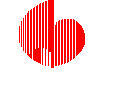 